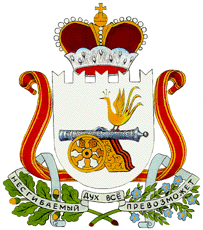 АДМИНИСТРАЦИЯ  РОМОДАНОВСКОГО СЕЛЬСКОГО ПОСЕЛЕНИЯ  ГЛИНКОВСКОГО РАЙОНА      СМОЛЕНСКОЙ ОБЛАСТИП О С Т А Н О В Л Е Н И Е от "16" декабря   2016 г.                                      № 68В целях приведения нормативного правового акта в соответствие с действующим законодательством Российской ФедерацииАдминистрация Ромодановского сельского поселения  п о с т а н о в л я е т:утвержденный постановлением Администрации Ромодановского сельского поселения Глинковского района Смоленской области от 03.03.2016г. №16 следующие изменения:                1.В пункте4.1.1.:- слова «… осуществляет Глава Администрации Ромодановского сельского поселения», заменить словами «Глава муниципального образования Ромодановского сельского поселения Глинковского района Смоленской области». 2.Настоящее постановление подлежит официальному обнародованию. 3.Контроль за исполнением настоящего постановления оставляю за собой.Глава муниципального образованияРомодановского сельского поселенияГлинковского района Смоленской области                   М.А.ЛеоновО внесении изменений в Административный регламент предоставления муниципальной услуги «Предоставление в собственность, постоянное (бессрочное) пользование, в безвозмездное пользование земельных участков. Находящихся в муниципальной собственности, а также из состава земель, государственная собственность на которые не разграничена юридическим лицам и гражданам на территории Ромодановского сельского поселения Глинковского района Смоленской области»1. Внести изменения в Административный регламентпредоставления муниципальной услуги «Предоставление в собственность, постоянное (бессрочное) пользование, в безвозмездное пользование земельных участков. Находящихся в муниципальной собственности, а также из состава земель, государственная собственность на которые не разграничена юридическим лицам и гражданам на территории  Ромодановского сельского поселения Глинковского района Смоленской области», 